Unitarian Universalist Community ChurchWorship Service - Sunday, April 10, 2016TODAY at UUCC (April 10, 2016)     Services, 9:15 am. & 11:00 am “Circles of Sexuality”*			Rev. Carie Johnsen     Elder Lunch, Noon, Fellowship Hall     Kevin Mannix at UUCC, Social Activity	   1 pm (after Elder Lunch), Sanctuary     RENTAL-Young Singers Group, 4:00 pm, Sanctuary*Sexuality encompasses nearly every aspect of our being, from attitudes and values to feelings and experiences. This service will explore how Unitarian Universalist values inform our sexuality throughout the ages.TODAY’s services will include a timeto honor and celebrate the wisdom of our Elders.TODAY at Noon, Elder Lunch, Fellowship Hall Plan to relax and socialize with your friends after the second service. Menu always includes breads, salad, entree and dessert. Church elder lunch is not exclusive to Senior Citizens – we have regular attendees in their 40s and 50s too, so please self-select and join us.  Thank you to all volunteers!!TODAY at 1:00 pm, (After Elder lunch)SOCIAL ACTIVITY: Kevin Mannix-"Weathering Shame"Kevin Mannix, former Channel 6 weatherman and his wife Linda Rota will join us on April 10th at 1:00 pm (after Elder Lunch).  They will discuss their book “Weathering Shame”.  They will discuss their personal journeys of the shame and stigma faced throughout their childhood and adult lives.  Kevin and Linda will share their experiences, struggles, and feelings of humiliation that resulted from growing up exposed to alcoholism, severe depression and suicide.  They hope to offer awareness and inspiration through their personal stories. Their book will also be available for purchase.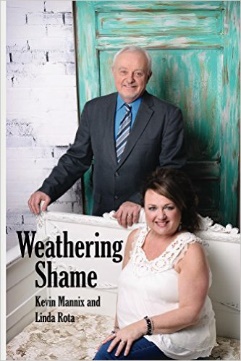 NoticesKathy Kellison to be awarded the 2016 NNED Leadership Award on Sat. April 9th, in Concord, NHThe Northern New England District of the UUA will be honoring Kathy Kellison this Saturday, April 9th at its Annual Meeting in Concord, New Hampshire.  Kathy has been a significant participant in and contributor to district activities, programming, and outreach and growth.  We hope that some of her UU friends can attend this event.  Discounted hotel rooms are available at the Hampton Inn.  Check your newsletters for all the details.Monique McAuliffe to be honored in April by KVOThe Kennebec Valley Organization will be honoring out Youth Advisor, Monique McAuliffe during its Micah Hero Dinner on Thursday, April 21, 6-8 PM at the Calumet Club, 334 W. River Road in Augusta, Maine. Tickets are $25.00 each for individuals, and $20.00 each for a table of eight.  FMI: Contact Roberta Record at rrecord2002@yahoo.com or 623-2848.  VOTE in the Leadership Council’s Hospitality PollPoll sheets are in Fellowship Hall to gauge interest in options for future hospitality coverage.  As you all know, our hospitality greeters are important to the church in welcoming new people, building community, and to help make people feel a part of this church.  The poll presents options for future staffing of our greeters.  The poll will be active for the next couple of weeks so don’t forget to make your vote count in this important issue.  FMI: Martha Naber at naber@midmaine.comRequest for Outreach to UUCC Church MemberRon LeBlanc would welcome visitors and phone calls.  Due to pain from service-related injuries he is usually unable to attend church but would like to keep in touch with his friends at UUCC.  Please call 480-1219 rather than the other number shown in the church directory.   Ron’s address near Togus is 23 Village Circle, and his E-mail is ronleblanc@gwi.net.Seasoned Souls.  Seasoned Souls is a group intended specifically for church members and friends aged 65 and older. We are now meeting on the 2nd and 4th Wednesday of the month in Fellowship Hall between 10:30 a.m. and noon. In April, we will meet on 13th and 27th to address the various issues associated with aging. The meetings are open to all seniors who wish to join this spirited group.Celebrating our New Members!We will be celebrating the growth to our church with a New Members Dinner on Tuesday, April 12th at 5:30 in Fellowship Hall. If you are interested in attending to welcome our latest members, please sign up with Lynn in the office (622-3232). Please come and greet our most recent members with our well-known UUCC hospitality!  We will also be honoring our newest members at a special ceremony during the worship services on Sunday, April 17th.Lawn mowing volunteers needed - once a month.We like to have four volunteers who rotate the responsibility which amounts to mowing once a month.  We have a nice self-propelled mower and gas.  Email Marilyn maine2007@hotmail.com if you can help.Would you like to lead a summer service?Though it may still be snowing on occasion these days, it is not too early to be thinking about the schedule of lay led summer services. There is a reliable cohort of people in the church who look forward to undertaking a summer service each year, and it can be fun and rewarding to arrange and present a service. There ought to be some room for newcomers. If you’ve ever considered doing one, we of the worship associates committee would be interested in hearing from you, and glad to help you realize your dream of being a worship leader. You could contact our committee chair:  Kathy Ann Shaw at kathyannshaw@roadrunner.com or 620-4082.  If you are interested, let us know as soon as possible.   		~Noah GottliebThis Week at UUCC …Monday, April 11, 2016	Private Piano Lessons, 3:00 pm, Sanctuary	Board Meeting, 6:00 pm, Fellowship Hall	Sangha Meditation, 6:30 pm, SanctuaryTuesday, April 12, 2016	SGM (D. Sorensen), 10:00 am, Off Premises	ALANON, Noon, Robbins Room	SGM Committee Mtg, 5:30 pm, Committee Rm	Visitor/Newcomer/New Member Dinner, 	     5:30 pm, Fellowship HallWednesday, April 13, 2016	Seasoned Souls, 10:30 am, Fellowship Hall	Private Piano Lessons, 3:30 pm, Sanctuary	COM, 5:30 pm, Judd House	Choir Rehearsal, 6:00 pm, SanctuaryThursday, April 14, 2016 	Bridget Private Rehearsal, 2:00 pm, SanctuaryFriday, April 15, 2016	Nonviolent Comm, 1:15 pm, Robbins RmSaturday, April 16, 2016	UUCCOO Rehearsal, 8:30 am, Sanctuary	Concert at South Parish, 2:00 pm, 		(FMI: See Upcoming Events below)Sunday, April 17, 2016	<Choir>	Services, 9:15 am. & 11:00 am “Reverence”**				Rev. Carie Johnsen	Goddess/Earth Circles, 12:15 pm, FH	Peace Jam, 3:00 pm, Drew House (ALL)	RENTAL-Young Singers Group, 4 pm, Sanctuary**Celebrating Earth Day (22nd) with The Practice of Paying Attention to the nature’s sanctuary.  This service will highlight the exquisite beauty and abundance of grace in our own backyards.  This Sunday will include our spring New Member Ceremony.  Join us as we welcome the newest members of our community.Upcoming EventsSaturday, April 16, 2016, 2:00 pm, South Parish Congregational Church (9 Church St.), AugustaJoin us for a diverse musical afternoon featuring many talented musicians including our own Annie Nessen Voorhees as vocal soloist, Bridget Convey, pianist and Bill Mosley on flute.  See fliers posted at church.Sunday, April 17, 2016, 12:15 pm, Fellowship HallJoin Goddess/Earth Circles on *Sunday, April 17, 2016* in the Fellowship Hall, for Mother Earth Day. What does the concept of the Earth as a Mother mean to us? How do our personal experiences with mothers influence this relationship to the earth? What are the stories of the Earth Goddesses? (Cailleach, Demeter/Persophne, Pachamama, Pani, Willendorf -- Goddess to name a few) All genders, youth and adults are welcome. FMI: contact Helen Zidowecki (582-5308, hzmre@hzmre.com )Fri., April 22, 2016, 10 am - Noon, IN THEIR SHOES: Be part of this dynamic and interactive workshop to help you understand the path of a refugee and to walk a moment in their shoes.  The Catholic Charities Maine Refugee Program will discuss the refugee process, the refugee population in Maine and the challenges faced by these new arrivals.  No RSVP necessary.  Saint Monica Hall at St. Augustine Church, 75 Northern Ave.Wednesday, April 27, 2016 – SOCIAL ACTIVITYUUCC Craft Night.  Carolyn Ladd is offering a workshop on making 3D whimsical cards.  She has all the materials to make fun spring cards.  Just come and join the UU craft Group.  5:30- 7:00p.m. in Fellowship HallFriday, April 29, 2016, Fellowship HallApril 29th: Cheryl Clukey and Judy McCown are once again offering dinner and a movie.  The movie will be "SPOTLIGHT".  More Information to come! Thurs., April 28, 2016, 12:30 - 2:30 pm, Fellowship Hall  OPEN BOOK DISCUSSION:  You are cordially invited to join a discussion of Herman Koch’s book, The Dinner.  This dark and challenging novel is at least about family relationships, and accountability.  We will meet on Thursday April 28 (instead of 4/21 as originally planned) from 12:30 until 2:30 in Fellowship Hall.  FMI: Kathy Kellison at kell6787@gmail.com or June Zellers at jzellers@roadrunner.com.  SAVE THE DATES:Fri. May 13th, Mid-Maine YoUUth Guatemalan Dinner Fundraiser, 6-8pm, UUCC AugustaSat. May 14th, MUUSAN Annual Meeting, 9am-4pm, at UUCC, AugustaMay 15, 2016 11:00 a.m. Animal Blessing and Congregational Pot Luck at Mill Park, Augusta, MEFor the complete calendar of events, visit the UUCC website: www.augustauu.orgBudget ReportDeposit (week beginning 4/3/16):     Pledge Payments (2015-2016)	     $ 1,320.00     Donation (Peaceful Heart Sangha)	            400.00	Total income for week 		      $ 1,720.00Avg budgeted wkly expenses for 2015/16 = $ 4,176.20           ($217,162. divided by 52 weeks)~~$252.78 - Share the Plate donation to MUUSAN ~~2016-17 Pledge Payments collected was $275.00UUCC Office Hours <hours for next week>Monday ----------------------------------<No office hours>Tues., Wed. AND Thurs.--------------9:00 am to 5:00 pmFriday -------------------------------------< No office hours >Rev. Carie’s Office Hours:Monday	No office Hours (Writing Day)Tuesday	1:00 pm – 5:00 pmWednesday	2:00 pm – 6:00 pmFriday		No office Hours (Sabbath day)		<other hours available by appointment>Pastoral Care concerns: contact Nancee Campbell at (207) 621-7727 or pastoralministers@augustauu.org.Caring Cooperative support, contact Cheryl Abruzzese at cam1nik2@gmail.com or 858-5340.Sunday Services / Staff Contact information:Youth Advisor, Monique McAuliffe youthadvisor@augustauu.orgSmall Group Ministry Coordinator, Luke Curtis, SGMCoordinator@augustauu.orgSunday Morning Religious Exploration Coordinator, Brigid Chapin, SundayREcoordinator@augustauu.orgMusic Director, Bridget Convey, musicdirector@augustauu.orgOffice Administrator, Lynn M. Smith, admin@augustauu.org, Phone 622-3232